Informacja prasowa 							Giebnia, 14 października 2021 r. POLOmarket świętuje 24 urodziny!Sieć sklepów POLOmarket rozpoczęła obchody swoich 24 urodzin. Na Klientów, z którymi marka będzie świętować swoje urodziny, czeka moc atrakcyjnych ofert, rabatów oraz specjalna, Wielka Loteria zdrapkowa z nagrodą główną, samochodem marki Hyundai i20.W Urodzinowej Loterii codziennie do wygrania będzie wysokiej klasy sprzęt AGD i RTV (m.in. laptopy, telewizory, komplety garnków, stacje parowe) oraz wiele innych nagród rzeczowych. 
W cotygodniowym losowaniu, w którym udział wezmą wszystkie zarejestrowane zdrapki, do wygrania będą bony na miesięczne zakupy w sklepach POLOmarket o wartości 1.000 zł. Prawdziwą gratką będzie wielki finał urodzinowej Loterii, w którym do wygrania jest samochód Hyundai i20 oraz roczne bony na zakupy w sklepach sieci Polomarket. Loteria trwa od 13.10 do 2.11.2021 r.POLOmarket po raz kolejny stawia na ekologiczne rozwiązania i rezygnuje z tradycyjnych papierowych zdrapek na rzecz tych elektronicznych. Po jednorazowej rejestracji na stronie loterii, Klient po dokonanych zakupach będzie miał możliwość sprawdzenia zebranych ilości losów 
i kryjących się pod nimi nagród.  Chcąc wziąć udział w loterii, wystarczy zrobić zakupy za minimum 40 zł z użyciem POLOkarty lub e-POLOkarty i zachować paragon. Zakupów można dokonać również w aplikacji POLOmarketu, opłacić je bezpiecznie online i odebrać w sklepie bez konieczności pojawienia się na sali sprzedaży.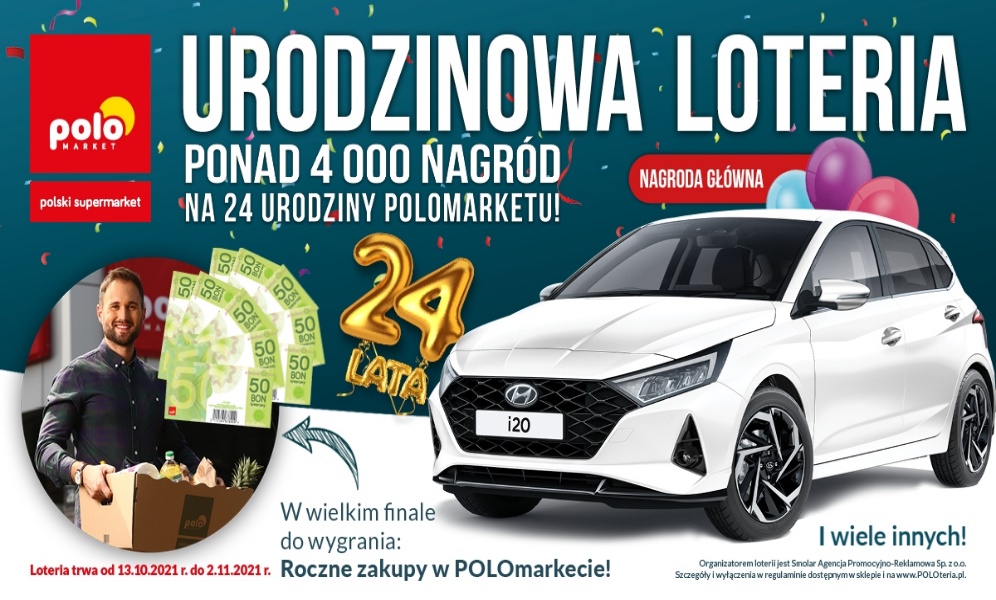 Grupa POLOmarket to największa polska sieć supermarketów. Tworzą ją spółki detaliczne prowadzące sklepy, 
a także spółka logistyczna dysponująca trzema centrami logistycznymi. Firma startowała w 1997 roku z 27-oma sklepami. Dziś jest to już ponad 280 nowoczesnych placówek na terenie całej Polski i ponad 2,5 mld obrotu netto rocznie. Sklepy sieci POLOmarket odwiedza miesięcznie blisko 9 mln Klientów. Obecnie POLOmarket daje zatrudnienie 5800 osobom.Kontakt dla mediów:Joanna Włodarek
Human Signs
e-mail j.wlodarek@humansigns.pl
tel. 501 740 272